 Against Bullying
Linby cum Papplewick CE Primary School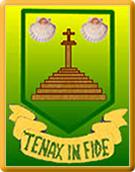 Anti-Bullying Charter 2018
_______________________________________________________________________ School has committed to the following principles to prevent and respond to bullying. Our school:
1. Listens - all pupils and parents and carers are listened to and influence strategies and approaches to prevent, report and respond to incidents of bullying.
2. Includes us all - all pupils, are included, valued and participate fully in all aspects of school life.
3. Respects - all school staff are role models to others within the school in how they treat others.
4. Challenges - all forms of discriminatory language – including disablist language – is challenged and taken seriously.
5. Celebrates difference – difference is actively and visibly celebrated and welcome across the whole school.
6. Understands - all school staff understand what bullying is and what it isn't and seek to help pupils and parents and carers understand.
7. Believes - all pupils, and their parents and carers are acknowledged, believed and taken seriously when reporting incidents of bullying.
8. Reports bullying - all pupils within the school and their parents and carers understand how to report incidents of bullying.
9. Takes action - we respond quickly to all incidents of bullying. Pupils participate fully in decisions made about them and help to formulate appropriate
action to respond to incidents of bullying.
10. has clear policies - our school's anti-bullying policy reflects these principles and is embedded within other school policies. They are widely and actively promoted to school staff, pupils and their parents and carers.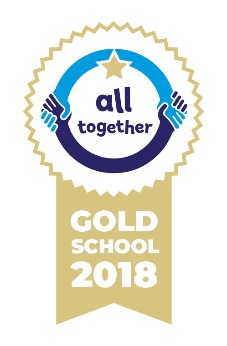 Adapted from Anti-Bullying Alliance 